Sestavila: Iva Plut, org. preh. in  zdr.hig. režima       Potrdila: skupina za prehranoOtroci imajo ves čas bivanja v vrtcu na razpolago vodo in/ali nesladkan čaj. Pridržujemo si pravico do spremembe jedilnika ob izrednih dogodkih.  Hvala za razumevanje!                        DOBER TEK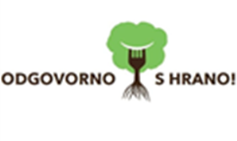 JEDILNIK  Z OZNAČENIMI ALERGENI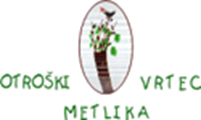 (I: 1 do 2 leti, II: 2 do 3 leta, III: 3 do 6 let) od 05.02.2024  do  09.02.2024JEDILNIK  Z OZNAČENIMI ALERGENI(I: 1 do 2 leti, II: 2 do 3 leta, III: 3 do 6 let) od 05.02.2024  do  09.02.2024JEDILNIK  Z OZNAČENIMI ALERGENI(I: 1 do 2 leti, II: 2 do 3 leta, III: 3 do 6 let) od 05.02.2024  do  09.02.2024JEDILNIK  Z OZNAČENIMI ALERGENI(I: 1 do 2 leti, II: 2 do 3 leta, III: 3 do 6 let) od 05.02.2024  do  09.02.2024Radi jemo lokalno.ZAJTRK ZAJTRK KOSILO MALICA MALICA PONEDELJEK05.02.2024I: Pirin zdrob na mlekuKuhano jajce, kruh, zelenjavni krožnik, čaj, sadjeKrompirjev golaž, kruh, miške, čajKrompirjev golaž, kruh, miške, čajMleko, polnozrnata bombetkaMleko, polnozrnata bombetkaVsebnost snovi, ki povzročajo alergije ali preobčutljivostGluten (pšenica, pira), mleko, jajcaGluten (pšenica), mleko, jajceGluten (pšenica), mleko, jajceMleko, gluten (pšenica, oves)Mleko, gluten (pšenica, oves)TOREK06.02.2024Polnozrnati zdrob na mleku, kruh po želji, sadje, čajCvetačna krem juha, čufti s kislim zeljem, pire krompir, čajCvetačna krem juha, čufti s kislim zeljem, pire krompir, čajSadni krožnikSadni krožnikVsebnost snovi, ki povzročajo alergije ali preobčutljivostMleko, gluten (pšenica)Mleko, gluten (pšenica), jajcaMleko, gluten (pšenica), jajcaSREDA07.02.2024I: Ovseni kosmiči na mlekuMedeni namaz, kruh, mleko, sadjeParadižnikova juha, piščanec po dunajsko, riži biži, solata, čajParadižnikova juha, piščanec po dunajsko, riži biži, solata, čajSuho sadje in oreščkiSuho sadje in oreščkiVsebnost snovi, ki povzročajo alergije ali preobčutljivostGluten (oves, pšenica), mlekoMleko, gluten (pšenica), jajcaMleko, gluten (pšenica), jajcaOreščki (orehi, lešniki)Oreščki (orehi, lešniki)ČETRTEK08.02.2024PRAZNIKPRAZNIKPRAZNIKPRAZNIKPRAZNIKVsebnost snovi, ki povzročajo alergije ali preobčutljivostPETEK09.02.2024I: Mlečni zdrobSardelice, kruh, sveža zelenjava, čaj, sadjeKostna juha z zakuho, testenine z zelenjavo in sirom, solata, čajKostna juha z zakuho, testenine z zelenjavo in sirom, solata, čajKakav, mini slanikKakav, mini slanikVsebnost snovi, ki povzročajo alergije ali preobčutljivostMleko, gluten (pšenica), ribeListna zelena, jajca, gluten (pšenica), mlekoListna zelena, jajca, gluten (pšenica), mlekoGluten (pšenica), mlekoGluten (pšenica), mleko